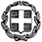 ΕΛΛΗΝΙΚΗ ΔΗΜΟΚΡΑΤΙΑΥΠΟΥΡΓΕΙΟ  ΠΑΙΔΕΙΑΣ EΡΕΥΝΑΣ ΚΑΙ ΘΡΗΣΚΕΥΜΑΤΩΝ-----------ΠΕΡΙΦΕΡΕΙΑΚΗ Δ/ΝΣΗ Π. & Δ. ΕΚΠ/ΣΗΣΑΝ.ΜΑΚΕΔ-ΘΡΑΚΗΣΔ/ΝΣΗ Δ/ΘΜΙΑΣ ΕΚΠ/ΣΗΣ Ν.ΡΟΔΟΠΗΣΓΥΜΝΑΣΙΟ  ΞΥΛΑΓΑΝΗΣΘέμα: Προκήρυξη εκδήλωσης ενδιαφέροντος για εκπαιδευτική επίσκεψη της Γ’ τάξης του Γυμνασίου Ξυλαγανής στο ΤΕΙ Καβάλας και στη Δράμα (σπήλαιο Αγγίτη) την Παρασκευή 1-4-2016.Σε εφαρμογή της με αριθμό Γ2/129287/10-11-2011 Φ.Ε.Κ 2769/τ.Β΄απόφασης του Υπουργείου Παιδείας το Γυμνάσιο Ξυλαγανής προκηρύσσει εκδήλωση ενδιαφέροντος για προγραμματιζόμενη διδακτική επίσκεψη στο ΤΕΙ Καβάλας και στη Δράμα (σπήλαιο Αγγίτη)  15 μαθητών του σχολείου για την Παρασκευή 1-4-2016 με τα εξής χαρακτηριστικά:Καλούνται οι ενδιαφερόμενοι να υποβάλλουν στο σχολείο μας μέχρι τις 23–03- 2016 ημέρα Τετάρτη  και ώρα 12.00 μ.μ  τις προσφορές τους κλειστές.Η μη πληρότητα του κλειστού φακέλου προσφοράς και η τήρηση των παραπάνω αποτελεί αιτία απόρριψης του υποψήφιου αναδόχου γραφείου.Η ΔΙΕΥΘΥΝΤΡΙΑ                                                                                                                   Θεολόγου ΣτέλλαΑΠΡΟΟΡΙΣΜΟΣΚαβάλα- Δράμα (με επιστροφή)ΒΠΡΟΒΛΕΠΟΜΕΝΟΣ ΑΡΙΘΜΟΣΣΥΜΜΕΤΕΧΟΝΤΩΝ(ΜΑΘΗΤΩΝ – ΚΑΘΗΓΗΤΩΝ)15 Μαθητές1 Συνοδός καθηγητής1 Αρχηγός  καθηγητήςΓΜΕΤΑΦΟΡΙΚΟ   ΜΕΣΟ1  Τουριστικό Λεωφορείο  ΔΚΑΤΗΓΟΡΙΑ  ΚΑΤΑΛΥΜΑΤΟΣΟΧΙΕΛΟΙΠΕΣ ΥΠΗΡΕΣΙΕΣ(Παρακολούθηση  Εκδηλώσεων, Επίσκεψη χώρων κ.λπ.)8:00: Αναχώρηση  από το Γυμνάσιο Ξυλαγανής9:30: Άφιξη στο ΤΕΙ Καβάλας12:00 Αναχώρηση για ΤΕΙ Δράμας15:00 Σπήλαιο Αγγίτη18:30 Αναχώρηση για ΞυλαγανήΣΤΥΠΟΧΡΕΩΤΙΚΗ ΑΣΦΑΛΙΣΗ ΕΥΘΥΝΗΣ ΔΙΟΡΓΑΝΩΤΗΝΑΙΖΚΑΤΑΛΗΚΤΙΚΗ  ΗΜΕΡΟΜΗΝΙΑΠΡΟΣΦΟΡΩΝΤετάρτη  23–03- 2016ΗΤΙΤΛΟΣ ΓΡΑΦΕΙΟΥ – ΟΝΟΜΑΤΑ ΟΔΗΓΩΝ – ΟΝΟΜΑΤΑ ΣΥΝΟΔΩΝ ΠΡΑΚΤΟΡΕΙΟΥΑναφορά τίτλου γραφείου με τηλέφωνα και ΦΑΞΚαθώς και του συνοδού του γραφείου και του οδηγού